Muhammad ArshadMobile:               0092-3215582787WhatsApp:         0092-3155344326  Email & Skype:  arshadjamil74@hotmail.com                                           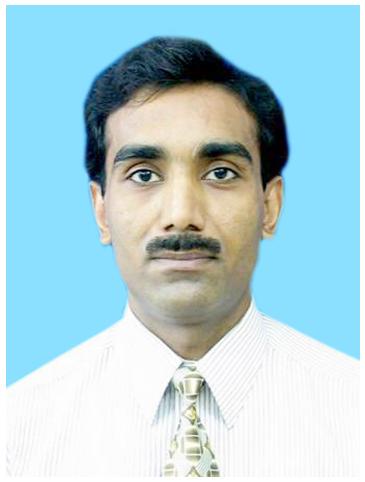 Work Experience in IndustriesThe Area of Financial & Cost Management AccountsBusiness Segments:1-Manufacturing Business2-FMCG Distribution Business3- Partnership Business	4-Sole Trader/Individual Business5-Construction Business accounts / Real Estate BusinessServices industry:A-	Indenting Services (Imports & Exports) B-	 AirlinesC-	Stock Market Business (PSX. MPEX, NYSE. LSE..)D- 	Telecom IndustriesE- 	NGO’s/ NPO’sArea of Knowledge:•	Financial Reporting•	Financial Management•	Interpretation of Financial Statements•	Finalization's of Financial Accounts           (A/R, A/P, TB, GL, PLS, BS, MM, AA, FM, etc…)•	Accounts Reconciliations & Reconsolidations •	Consolidated Financial Statements•	International Financial reporting Standards (IFRS, s)•	International Accounting Standards (IAS, s)•	Management Accounting•	Budget Planning & controls•	Cost Analysis•	Internal Audits•	Project Analysis and Control•	Analysis of Financial Statements•	Advance Financial Analysis•	Equity Research and Analysis•	CVP & Ratio Analysis.•	Office Management and Controls•	Human Resource ManagementAccounting Software Knowledge:•	GL Financial, ERP Systems•	Quick Book, SAP FICO (Basic)•	Peach-tree, Tally 9•	MS Office (Word, Excel & PowerPoint)•	Internet and E-mail Applications.Desire to secure a challenging position in your esteem Organization. Qualified Experienced and talented person with 16+ years proven job experience. Possess good analytical, problem solving, time management and client service management skills. Managing Financial & Cost Management Accounts independently with core skills. A dedicated team leader and team builder who can bring to your business; committed observation of  highest standards of professionalism, integrity at all times appetite for continuous improvement, willingness to take any challenging responsibility, strong strength of ethics. Ability to work under pressure and having a good communication and interpersonal skills, 